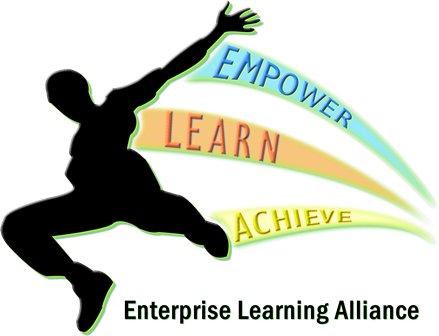 ELA Curriculum StatementEmpower, Learn, Achieve.The principles of this policy are underpinned by our whole school ethos and values.   We want everyone to be happy and successful, to have an excellent, positive experience at the ELA and to leave feeling they have absolutely achieved their full potential.At the Enterprise Learning Alliance (ELA) we recognise that pupils who attend the school exhibit a wide range of both emotional and educational needs, which by their very nature can impinge negatively upon their progress. The intent is always to provide them with the highest quality provision. The ELA provides a curriculum which is enriched by a range of planned activities and experiences to enhance learning and personal development so that all young people: Learn new skills and expand their knowledge in a wide range of contexts and subjects Are Empowered to build their cultural and educational character  to enhance positive destinationsAchieve the best possible outcomes in a wide range of qualifications to open up multiple destination pathways. The ELA curriculum seeks to promote the following values: • Education as an important and on-going process, which enriches the lives of all members of the community and through this, the society in which they live and to which they contribute. • Education as a route to the spiritual, moral, social, cultural, physical and mental development, and thus the well-being, of the individual. • Education as a route to equality of opportunity for all. • Education should also reaffirm our commitment to the virtues of truth, justice, honesty, tolerance, trust, respect and a sense of duty. The implementation of the curriculum therefore, is flexible, inclusive and offers continuity, coherence and progression. The ELA curriculum motivates and provides challenge for all young people whatever their ability and promotes achievement for all with the desired impact of a positive destination for all pupils.It is important that schools referring pupils to their AP/PRU support the curriculum offer and where appropriate, work with the PRU to ensure smooth reintegration and transition.The curriculum offer:Key Stage 3Key stage 3 provision at the ELA provides short term respite and reintegration support. Therefore, the Key stage 3 curriculum not only provides a core offer of English, mathematics and P.E, but focuses on additional learning and intervention to promote personal development and wellbeing skills. A minimum of 3 further subjects are delivered with the support of the local schools to ensure successful transition and reintegration.Key Stage 4       Whilst pupils attending the (ELA) are not considered less academically able, it is recognised that their      learning, prior to the point of them being referred, is likely to have been significantly disrupted. Therefore the ELA focus on the following: • Percentage of pupils staying in education or employment after key stage 4 (destination) • Percentage of pupils achieving the threshold in English and mathematics • Progress, from key stage 2, • Progress, from key stage 2, towards their identified destination pathway The Enterprise Learning Alliance curriculum consists of three Knowledge PillarsBelow are the qualifications the Enterprise Learning Alliance offer in each knowledge pillar. Each pupil will have an individualised pathway.English Language/LiteratureEnglish Language AQA/GCSE Level 1-9/QANCodeEnglish Literature AQA/GCSE Level 1-9/QANCodeThis qualification fits into the overall curriculum intent of the ELA by:When pupils leave the Enterprise Learning Alliance we want them to be confident speakers, effective writers and enthusiastic readers who have developed and continue to show a love of learning. As a teaching team we strive to challenge and support our pupils from their various starting points to reduce the barriers that literacy may pose.The Enterprise Learning Alliance is committed to supporting the spiritual, moral, social and cultural development of all of our pupils across KS3 and KS4. These opportunities will be developed to meet the needs of all pupils and consider contextual factors such as demographical area. An overview of how SMSC is mapped into our curriculum is evidenced as part of the medium term plans.The teaching of English at the ELA fully supports the whole school ethos by:Empowering young people to gain new knowledge and skills in writing, reading and communication. A commitment to support the spiritual, moral and development of all pupilsBy learning new skills and knowledge to challenge and support pupils to reduce the barriers that literacy may pose linked to the National Curriculum Supporting pupils to achieve recognised qualifications during their time at the ELA and underpin achievements in further education and working life. Our curriculum across both key stages, centres around a number of key threads:  Reading fluency and comprehension, to support the ability to select and synthesise evidence and to identify and interpret explicit and implicit information. ​  Explore the impact of language and structure by explaining how writers use techniques to effect and influence readers​  Identify ideas and perspectives across a range of texts​   Evaluate texts critically, giving personal opinions whilst using textual details to support points​  To communicate ideas clearly, effectively and imaginatively adapting the purpose, audience and form​  To use a range of vocabulary, sentence structure, punctuation with accurate spelling ​   Listen and respond to the ideas of others, answer questions and respond to feedback​  Use spoken Standard English to effectively present ideas and attitude Throughout key stage 3  and key stage 4 we interweave a number of key reading  spines  This includes: Reading: Morality (M), tragedy (T), Greek mythology (GM), honour (H), fate (F), redemption and judgement (RJ)Subtly(SDT), characters(C), structure(s), narratives and narrators(NN), and register and tone (RT)This allows pupils to build upon their knowledge and skills by linking to their existing schema and having a common understand of key ideas/concepts across a range of texts. We teach  Key Stage 3 Curriculum The KS3 English curriculum at the Enterprise Learning Alliance is varied, challenging, and centred on creativity. From entry, pupils are encouraged to become confident speakers, effective writers, and enthusiastic readers through the study of poetry, non-fiction and fiction texts. At the Enterprise Learning Alliance we foster a reading culture through the use of high quality texts and a number of centre specific initiatives to develop pupils to be confident and enthusiastic readers. The Scheme of Work is developed around thematic links underpinned by skills to develop communication, reading and writing. Teachers plan to meet the needs of learners starting with what pupils already know and what they need to develop.  Topics provide both continuity and progression for pupils. Topics this year include: Greek MythologyShakespeareAppearance and RealityWords of War19TH Century Gothic FictionA Curious Incident of the Dog in the Night Time KS4 EnglishGCSE English Language and English Literature The Enterprise Learning Alliance offer ALL pupils in KS4 the opportunity to take the AQA GCSE English Language and the Spoken Language endorsement. The school is able to offer additional qualification in Step Up to English and English Literature which are considered taking into consideration the pupil’s ability, prior attainment and progress, interest and wants of the pupil and post 16 options. Pupils and parents views will play a part in any decision made. English Literature English Literature covers a wide range of themes through three key texts and a poetry collection. Pupils should expect to be challenged and work hard if they want to succeed.The school covers set texts but will attempt to accommodate pupils who have previously studied alternative texts for the benefit of the pupil. Pupils need to recognise that their study of English Literature will require independent study and taking additional extra curricula opportunities to catch up where applicable. Course Content:English Language is covered through a number of themes across the two year course which may change dependent on the interests of the cohort. Previous themes have included:Fights for FreedomTrapped All in the MindTown and CountryLeisure and TravelThe Scheme of Work allows pupils to engage in a wide range of texts tailored to be interesting and engaging as well as preparing pupils for the comparative element of the exam in Paper 2.English LiteratureAs a school we cover the following texts:Romeo and JulietAn Inspector Calls/ A Curious Incident of the Dog in the Night TimeA Christmas CarolPoetry: Power and conflictCourse AssessmentPupils will undertake two examinations for English Language:Paper 1: Explorations in Creative Reading and Writing: duration 1 hour 45 minutes and 50% of the GCSEWhat will be assessed?Section A Reading: one literature fiction textSection B Writing: descriptive or narrative writingPaper 2: Writers' Viewpoints and Perspectives: duration 1 hour and 45 minutes and 50% of the GCSEWhat will be assessed? Section A Reading: one non-fiction text and one literary non-fiction textSection B Writing: writing to present a viewpointAQA GCSE English Language ProformaIn addition, to the two exams pupils will undertake a Spoken Language Endorsement on a topic of their choice.Pupils will undertake two exams for Literature:Paper 1: Shakespeare and the 19th-century novel duration: 1hour 45 minutes and 40% of GCSEPupils will be given an extract to write about in detail and then relate to the rest of the play.What will be assessed?Romeo and JulietA Christmas Carol Paper 2: Modern texts and poetry: duration 2 hours 15 minutes and 60% of the GCSEThe paper is divided into three sections:Section A Modern texts: An Inspector Calls /A Curious Incident of the Dog in the Night Time (play script)Section B Poetry: pupils will answer one comparative question on one named poem printed on the paper and one other poem from the cluster Power and conflict. Pupils will study all 15 poems in clusterSection C Unseen poetry: Pupils will answer one question on one unseen poem and one question comparing this poem with a second unseen poem They should be able to compare key features such as their content, theme, structure and use of languageParental Support: You can support your child in the following ways:Encouraging them to read widelySupporting an improvement in vocabularyMaking sure they are in their lessons and on timePurchasing revision booklets. The class teacher will be able to support hereEnsure your child takes every opportunity for extra supportMathematicsEDEXEL/GCSE Level 1-9/QANCodeThis qualification fits into the overall curriculum intent of the ELA by:  Mathematics is an essential part of a balanced curriculum that is both well matched and challenging to learner’s needs. All learners should become fluent in the fundamentals of mathematics and should be able to reason mathematically and solve problems by the application of their mathematical understanding. We endeavour to ensure that children develop an enthusiastic and creative attitude towards mathematics that will stay with them throughout their lives. ​Key Stage 3 Mathematics The Key Stage 3 curriculum has been designed to secure and deepen pupils understanding and confidence with number work and calculations. Develop understanding of shape and space with 3D shapes and angle rules. Pupils are introduced to algebra and progress into graphs and transformations. They will be taught to represent, summaries, and compare data sets.The curriculum at Key Stage 3 is tailored to ensure that every pupil has the opportunity to reach their potential and provides them with a solid foundation to start their GCSE qualification. The curriculum follows 3 tiered pathways. PI for lower ability mathematics pupils, where there is a focus on arithmetic skills and an opportunity for these pupils to have extra numeracy lessons. Theta is a pathway for middle ability pupils and Delta for higher ability. Pupil performance is reviewed regularly and used to support each pupil to reach the next step in their journey. KS4The Key Stage 4 curriculum will give pupils the opportunity to:Become fluent in the fundamentals of mathematics, through varied and frequent practice with increasingly complex problems over time, so that pupils develop conceptual understanding and the ability to recall and apply knowledge rapidly and accurately.Reason mathematically by following a line of enquiry, conjecturing relationships and generalisations, and developing an argument, justification or proof using mathematical language.Can solve problems by applying their mathematics to a variety of routine and non-routine problems with increasing sophistication, including breaking down problems into a series of simpler steps and preserving in seeking solutions.Can communicate, justify, argue and prove using mathematical vocabulary.Develop their character, including resilience, confidence and independence, so that they contribute positively to the life of the school, their local community and the wider environmentCourse Content:Maths is covered through a number of topics across the two year course, The topics are as followed 1. Number 2. Algebra 3. Ratio, proportion and rates of change 4. Geometry and measures 5. Probability 6. StatisticsThe Scheme of Work allows pupils to engage in all topics within the curriculum giving them the knowledge and skills to complete 3 exam papers.Course AssessmentPupils will complete 3 exam papersPaper 1, non-calculate paper 1 hour 30 minutes, 33.33% of the total GCSE.What will be assessed?Number 2. Algebra 3. Ratio, proportion and rates of change 4. Geometry and measures 5. Probability 6. Statistics  80 marks available Paper 2, Calculate paper 1 hour 30 minutes, 33.33% of the total GCSE.What will be assessed?Number 2. Algebra 3. Ratio, proportion and rates of change 4. Geometry and measures 5. Probability 6. Statistics  80 marks available Paper 3, Calculate paper 1 hour 30 minutes, 33.33% of the total GCSE.What will be assessed?Number 2. Algebra 3. Ratio, proportion and rates of change 4. Geometry and measures 5. Probability 6. Statistics  80 marks available Parental Support: You can support your child in the following ways:Encouraging them to read widely and develop their vocabulary Encouraging them to complete work that is sent home for revisionSupporting an improvement in numeracy Making sure they are in their lessons and on timePurchasing revision booklets. The class teacher will be able to support hereEnsure your child takes every opportunity for extra supportScienceBiology AQA/GCSE Level 1-9/QAN Code: 601/8752/9This qualification fits into the overall curriculum intent of the ELA by:Pupils will be able to describe biological processes and key characteristics in common language, but they should also be familiar with, and use, technical terminology accurately and precisely. They will build up an extended specialist vocabulary. They will also apply their mathematical knowledge to their understanding of biology, including collecting, presenting and analysing data. The social and economic implications of biology are important and pupils will learn these and be able to make informed decisions about their own health and the health of the wider community.Course Content: 1. Cell biology 2. Organisation 3. Infection and response 4. Bioenergetics 5. Homeostasis and response 6. Inheritance, variation and evolution 7. Ecology 8. Key ideas Course AssessmentTwo written examinations (Foundation and Higher Tier) 1 hour 45 minutes each 100 marks and 50 % of GCSEPaper 1  Topics 1 – 4: • Paper 2 Topics 5 – 7:  Questions are multiple choice, structured, closed short answer and open response.Parental Support: Encourage them to read widely and develop their vocabularyEncourage debate on current biological issues i.e. the moral issues around genetic engineering, the pros and cons of medicines (like statins) and the sustainability of intensive farmingMaking sure they are in their lessons and on timeUse BBC bitesize to enhance knowledge and understanding Purchasing revision booklets. The class teacher will be able to support hereEnsure your child takes every opportunity for extra supportArtAQA/GCSE Level 1-9/QAN CodeThis qualification fits into the overall curriculum intent of the ELA by:The Enterprise Learning Alliance is committed to supporting the spiritual, moral, social and cultural development of all of our pupils. It is our vision to engage every pupil in a culturally enriched art programme that enables them to explore the art world, discovering traditional and modern art forms, whilst investigating personal ideas through discussion and the development of art.Upon leaving the school, we aim for pupils to have the confidence to continue on their art journey, through the continued sharing of ideas, independent exploration into the creative realm and actively identifying creative opportunities for themselves to engage in, all of which will contribute to the further development of their artistry.Key Stage 3 Art and DesignThe KS3 Art and Design curriculum at the Enterprise Learning Alliance is fun, challenging and centred on creativity. From entry, pupils are encouraged to become keen explorers, confident communicators and enthusiastic creators through the investigation of traditional and modern art forms.Because the Enterprise Learning Alliance expects KS3 pupils to return to mainstream settings the curriculum is designed to be flexible and can accommodate a pupil’s short or long stay in centre. This is achieved through delivering a series of workshops and hosting regular group and individual tutorials throughout the academic year for individuals to drop in and out of.The Scheme of Work was prepared alongside the GCSE Art qualification planning therefore the curriculum has embedded knowledge and expectations into every lesson, preparing pupils for a natural pathway to KS4.Key Stage 4 GCSE Fine ArtThe Enterprise Learning Alliance offer all KS4 pupils the option of choosing AQA GCSE Fine Art as a qualification.Fine art practice is defined here as the need to explore an idea, convey an experience or respond to a theme or issue of personal significance.Due to its popularity GCSE Art has a good success rate in the school. Pupils whom choose the subject are engaged in a rigorous programme of study that challenges their understanding and perception of Art and will Empower them to develop both their thinking and creativity.Typically, individuals perceive Art as being reliant on an ability to draw, putting an automatic barrier up should they view themselves as having an inability. Through exposure to varying art forms delivered through a selection of workshops hosted both internally and externally, pupils will begin to realise that Art is not only about being able to draw, instead they start to appreciate and Learn about other art practices such as photography, painting, design, print making, sculpting amongst others.Pupils are expected to engage in all art workshops to contribute towards the development of basic core skills. These skills will be utilised to develop a personalised project that reflects both the pupils understanding of their chosen medium and theme.If pupils commit fully to the demands and pressures of this course, they have an opportunity to leave having had an enriched and fulfilling experience, which will continue to shape and influence them as they grow on their creative journey and help them Achieve later in life.Arts AwardThe school also offers an additional qualification in Art. Arts Award is a BTEC equivalent course that enables lower-lever learners an opportunity to achieve a qualification in the subject whilst still providing a platform for them to progress onto an Arts course at college.Please Note: this qualification is currently only taught at Southwood. During 2020/21 there are plans for additional staff to begin training to become Arts Award Advisors, which will result in the qualification becoming more widely available.Course Content: Key Stage 3 Art and DesignKS3 pupils are expected to return to mainstream settings therefore the time spent in centre varies for each learner. Typically, as a result there is an obvious contrast between skill sets. Teachers plan to meet the needs of learners starting by identifying what pupils already know and what they need to develop. This is assessed by the completion of a baseline assessment.The curriculum has a flexibility and promotes inclusivity, leading to the development of core skills and the production of immediate art. The AQA GCSE Art specification continually informs the KS3 Art curriculum taught at the school. The specification has enabled us to adapt the curriculum so that individuals can drop in and out of lessons and tasks, thus catering for the varying skills of our learners whilst preparing them for their GCSEs. The course is age appropriate and engagement will better prepare the younger cohort for the pathway they are about to embark on and give them a basic foundation of art skills to develop when they join KS4. Pupils will investigate traditional and modern art forms and will be given opportunities to the explore the following areas:drawingpaintingsculpturephotographyprintmakingmixed mediaKey Stage 4 GCSE Fine ArtGCSE Art is a two-year course comprised of two components. Component one is the ‘Portfolio One’ submission which is worth 60% of the overall grade and component two is the ‘Externally Set Task’ worth 40%. Both components have the same four Assessment Objectives for pupils to integrate into their studies. These are AO1 Develop, AO2 Explore, AO3 Record and AO4 Present.Portfolio OneEach pupil must select and present a portfolio representative of their course of study. The portfolio must include bothA selection of work created in response to a variety of activities such as media testing, skills-based workshops, response to gallery, museum or site visits, independent study and evidence of the pupil’s specific role in any group work undertaken.A sustained project developed in response to a subject, theme, task or brief evidencing the journey from initial engagement with an idea to the realisation of intentions. This will give pupils the opportunity to demonstrate, through an extended creative response, their ability to draw together different areas of knowledge, skills and/or understanding from across their course of study.Whilst engaging in the delivery of component one pupils will be introduced to various art forms and techniques, which may include but are not limited to the following:drawingpaintingsculptureinstallationlens-/light-based mediaphotography and the moving imageprintmakingmixed medialand artWork selected for the portfolio should be presented in an appropriate format and could include mounted work, sketchbooks, visual journals, design sheets, design proposals, models, storyboards, video and photographic or digital presentations. There is no restriction on the scale of work, media or materials used.The work submitted for this component will be marked as a whole. Pupils should carefully select, organise and present their portfolio and must ensure that it provides evidence of meeting all four Assessment Objectives.They must identify and acknowledge sources which are not their own and provide evidence of drawing activity and written annotation.Externally Set TaskThe Externally Set Task is a 10-hour practical examination. During the second year of study from January onwards, pupils will be issued an exam paper by AQA with seven different starting points. Pupils must select and respond to one starting point.The externally set assignment provides pupils with the opportunity to demonstrate, through an extended creative response, their ability to draw together different areas of knowledge, skills and/or understanding in response to their selected starting point.The extended creative response will evidence a pupil’s ability to draw together different areas of knowledge, skill and/or understanding from their initial engagement in component one, through the development of preparatory work in support of their selected starting point for component two and their realisation of intentions in the 10-hours of supervised time.Pupils must ensure that the total submission for component two evidences coverage of all four Assessment Objectives and evidence of both drawing activity and written annotation. Pupils must identify and acknowledge sources which are not their own.A preparation period is given in advance of the supervised exam time. It is during this period prior that pupils will consider their chosen starting point and develop an idea, which will then form into a proposal for an outcome.If a pupil has engaged fully during the preparation period, they should know exactly what outcome they will generate during the 10-hour examination.For more information about this component please read onto ‘Course Assessment.’  Course AssessmentKey Stage 3 Art and DesignThere is no formal examination for KS3 in this subject. Learners complete an informal baseline assessment upon entry to determine their working at levels. Coursework is marked and assessed periodically.Key Stage 4 GCSE Fine ArtPupils will undertake one examination for GCSE Art. The Externally Set Task is a 10-hour practical exam worth 40% of their GCSE.Supervised time – 10 hoursFollowing the preparatory period, pupils must undertake 10 hours of unaided focused study, under supervision.The first two hours of supervised time must be consecutive. Schools may timetable supervised sessions for the remaining eight hours at their own discretion.Pupils may refer to their preparatory work during the supervised time but must not add to it or amend it during the examination or between sessions.Work produced in the supervised time must be clearly identified as such.Only the preparatory work and the work produced within the 10 hours of supervised time can be submitted as assessment evidence for this component.Pupils must not have access to the internet during the 10 hours of supervised time.All work submitted for this component will be marked as a whole. Pupils may produce a single outcome or a series of work when realising their intentions. Outcomes may be evidenced in any two-dimensional, three-dimensional, digital or non-digital format. There is no restriction on scale of work, media or materials used.Parental SupportYou can support your child in the following ways:Encouraging them to read widely and develop their vocabulary Support the school’s Attendance Policy and ensure your child attends every lessonEncourage them to engage in all areas of study, including vocational subjectsOpenly discuss their artwork to promote the development of ideasEnsure your child takes every opportunity for extra support. For instance, by promoting the attendance to after-school twilight sessions.NCFE Level 2 Certificate in SportQAN Code 601/3037/4This qualification fits into the overall curriculum intent of the ELA by:Enabling pupils to engage in learning which is relevant to them and will provide opportunities to develop a range of sporting skills and techniques, personal skills and attributes essential for successful performance in working life. The course will give pupils the opportunity to work to their strengths, while also being able to identify weaknesses that can be improved upon.The course will promote spiritual, moral, ethical, cultural, environmental and health and safety issues through practical and theoretical learning. Hard working and committed pupils will achieve a nationally recognised vocational qualification. Course Content:  Introduction: We want to make your experience of working with NCFE as pleasant and easy as possible. This qualification specification contains everything you need to know about these qualifications and should be used by everyone involved in the planning, delivery and assessment of the Level 2 Certificate and Diploma in Sport. All information contained in this specification is correct at the time of publishing. To ensure that you are using the most up-to-date version of this qualification specification please check the issue date in the page headers against that of the qualification specification on the NCFE website. If you advertise these qualifications using a different or shortened name you must ensure that learners are aware that their final certificate will state the regulated qualification title of NCFE Level 2 Certificate in Sport or NCFE Level 2 Diploma in Sport.Things you need to know Certificate • Qualification number (QN): 601/3037/4 • Aim reference: 60130374 • TQT: 240 • Guided learning hours (GLH): 180 • Credit value: 24 • level: 2 • Assessment requirements: internally assessed and externally quality assured portfolio of evidence.Aims and objectives of these qualifications: These qualifications aim to: • give learners the introductory skills and knowledge to start a career in sport of progress with employment in the sector • prepare learners for higher or further education, through full-time or part-time study. The objectives of these qualifications are to help learners to: • choose a pathway and units that reflect their career or academic aspirations • enter employment in the sport and active leisure sector or to progress to higher or further education or onto the Level 3 Sport qualifications • gain and develop essential skills that are valued by employers and higher and further education institutions • develop knowledge and understanding of the vocational sector.Essential skills: While completing this qualification, learners may develop the knowledge, understanding and essential skills employers look for in employees. These range from familiar ‘key skills’ such as team working, independent learning and problem solving, to more tricky-to-measure skills such as: • an appreciation for appropriate behaviour and dress • appropriate interpersonal skills • communicating with professional colleagues/peers and/or hierarchical seniors • supporting other aspiring employees • personal manners and deportment • understanding work practices and how different roles and departments function within an organisation.Achieving these qualifications: To be awarded the Level 2 Certificate or Diploma in Sport, learners are required to successfully complete a number of mandatory units and a number of optional units. Learners must choose a pathway from the following 4 options: • Pathway 1: Sport, Exercise and Fitness • Pathway 2: Outdoors • Pathway 3: Working in Sport • Pathway 4: Sports CoachingSouthwood Pathway 1 :Sport, Exercise and Fitness to be awarded the Level 2 Certificate in Sport, learners are required to successfully complete 3 mandatory units and 1 optional unit. The qualifications consist of 3 graded mandatory units: • Participating in sport (6 credits) • Anatomy and physiology for exercise (6 credits) • Introduction to healthy exercise and nutrition (6 credits) and 1 graded optional unit: • Planning and running a sports event (6 credits) Westwood Pathway 2: Outdoors To be awarded the Level 2 Certificate in Sport (Outdoors), learners are required to successfully complete 3 mandatory units and 1 optional unit. To be awarded the Level 2 Diploma in Sport (Outdoors), learners are required to successfully complete 3 mandatory units and 4 optional units. These qualifications consist of 3 graded mandatory units: • Participating in sport (6 credits) • Outdoor and adventurous activities (6 credits) • Leading an outdoor activity session (6 credits) and 14 graded optional units: • Physical fitness and injuries in sport (6 credits) • Psychology for sports performance (6 credits) • Expedition experience (6 credits) • Promote outdoor activities (6 credits) • Planning and running a sports event (6 credits) • Understanding business in sport (6 credits) • Sports volunteering (6 credits) • Work experience in the sports industry (6 credits) • Anatomy and physiology for exercise (6 credits) • Introduction to healthy exercise and nutrition (6 credits) • Development of personal fitness through training (6 credits) • Introduction to sports massage (6 credits) • Factors affecting participation in sport and physical activity (6 credits) • Plan, deliver and evaluate an activity session (6 credits)To achieve the Level 2 Certificate and Diploma in Sport, learners must successfully demonstrate their achievement of all learning outcomes and assessment criteria of the units as detailed in this qualification specification.Progression opportunities Learners who achieve these qualifications could progress to: • Level 2 Certificate in Fitness Instructing • Intermediate Apprenticeship in Exercise and Fitness • Intermediate Apprenticeship in Activity Leadership • Level 3 Certificate, Diploma or Extended Diploma in Sport • Level 3 Award in Nutrition for Physical ActivityAssessment and quality assurance: How the qualification is assessed Assessment is the process of measuring a learner’s skill, knowledge and understanding against the standards set in a qualification. The Level 2 Certificate and Diploma in Sport are internally assessed. The assessment consists of one component: • an internally assessed portfolio of evidence which is assessed by centre staff and externally quality assured by NCFE. Unless otherwise stated in this specification, all learners taking this/these qualifications must be assessed in English and all assessment evidence presented for external quality assurance must be in English.Internal assessment: Each learner is required to create a portfolio of evidence which demonstrates achievement of 100% of the learning outcomes and assessment criteria associated with each unit. On completion of each unit learners must declare that the work produced is their own. The Assessor must countersign this. Examples of suitable evidence for the portfolio for each unit are provided in Section 4. The main pieces of evidence for the portfolio could include (in no particular order): • learner’s proof of work • Assessor observation – completed observational checklists and related action plans • witness testimony • worksheets • assignments/projects/reports • record of professional discussion • record of oral and written questioning • learner and peer reports • Recognition of Prior Learning (RPL).Grading information: Grading has been introduced to make sure that these qualifications reward learners with a suitable grade to reflect their achievement in this subject. NCFE has developed a robust grading structure that can be applied to all its graded qualifications fairly and consistently. Each unit in these qualifications are graded using a structure of Not Yet Achieved, Pass, Merit, and Distinction. Due to the synoptic nature of these qualifications, the knowledge, understanding and skills developed are equally important throughout each unit, and therefore all units are weighted equally.Parental Support: Encourage your child to join a sports team or club.Making sure they attend school.Completing any homework set on classcharts.Ensure your child takes the opportunities provided for additional support.Go to https://www.qualhub.co.uk/qualification-search/qualification-detail/ncfe-level-2-certificate-in-sport-outdoors-4471Food and cookery skillsNCFE Level 2/QAN Code 603/3911/1This qualification fits into the overall curriculum intent of the ELA by:The NCFE Food and cookery skills is delivered years 10 and 11. It will equip our students with the knowledge, understanding and skills required for them to progress to employment in food and catering sector, which happens to be a major source of employment locally. The course will encourage students to develop their knowledge of issues related to food preparation and production, personal and food safety and diet modification for health. They will also develop some food preparation and cooking skills as well as important transferable skills of problem-solving, organisation and time management, planning and communication essential in the work place.This course will help students to:Develop knowledge to prepare and cook using basic skillsTo understand food and it function in the body and in recipeUnderstand the balanced diets and its modification for  healthTo be able to plan and produce dishes for a purposeDemonstrate knowledge and understanding of nutritional properties, sensory qualities and microbiological food safety considerations when preparing, processing, storing, cooking and serving foodCourse Content: Unit 1- Preparing to cookUnit 2 - Understanding foodUnit 3 – Exploring balanced diets.Unit 4 – Plan and produce dishes in response to a briefCourse AssessmentThe NCFE Level 2 certificate in food and cookery skills internally assessed. There no any exams but students must complete all the units.Parental Support: To recognise and support the teacher in recognition of hard work and good behaviour over the course of study.Ensuring their child/ward attends the sessions and on time.Where possible make a financial contribution to outings related to the course. Discuss opportunities to progress through education, volunteering and seeking apprenticeship opportunity in Hospitality and catering industry.CitizenshipAQA/GCSE Level 1-9/QAN CodeThis qualification fits into the overall curriculum intent of the ELA by:GCSE Citizenship Studies has the power to motivate and enable young people to become thoughtful, active citizens.Students gain a deeper knowledge of democracy, government and law, and develop skills to create sustained and reasoned arguments, present various viewpoints and plan practical citizenship actions to benefit society.They will also gain the ability to recognise bias, critically evaluate argument, weigh evidence and look for alternative interpretations and sources of evidence, all of which are essential skills valued by higher education and employers.Citizenship studies investigates how the citizen is enabled by society to play a full and active part and how citizens are empowered to effect change within society. Citizenship understanding develops through the knowledge of how a society operates and functions and its underlying values. The overarching theme of this specification is ‘How citizens can try to make a difference’. This aim is supported by three content themes: •	Life in modern Britain, •	Rights and responsibilities•	Politics and participation. The skills, processes and methods underpin the specification. The first theme, Life in modern Britain, looks at the make-up and dynamics of contemporary society, what it means to be British, as well as the role of the media and the United Kingdom’s (UK’s) role on the world stage. The second theme, Rights and responsibilities, looks at the nature of laws, rights and responsibilities within the UK and has a global aspect due to the nature of international laws, treaties and agreements by which the UK abides. The third theme, Politics and participation, aims to give the student, through an understanding of the political process, the knowledge and skills necessary to understand how to resolve issues, bring about change, and how the empowered citizen is at the heart of our society. The opening section of each theme outlines the ‘key concepts’. This is followed by four questions with associated content. The final key question of each theme relates to how citizens can try to make a difference. These key questions enable students to study the content and frame their learning through the application of the citizenship skills, processes and methods listed below. Within each of these themes there is a requirement that students develop and apply citizenship skills and gain an understanding of the following processes and methods related to issues arising from the subject content. Course Content: 1 )  Citizenship skills, processes and methods 2)  Life in modern Britain 3)  Rights and responsibilities 4)  Politics and participation 5 )  Active citizenshipCourse Assessment2 exams to be takenPaper 1What's assessedSection A: Active citizenshipSection B: Politics and participationHow it's assessed• Written exam: 1 hour 45 minutes• 80 marks• 50% of GCSEQuestions• Section A: Active citizenship questions:questions on the citizenship action of others and questions on the students taking citizenship action investigation (40 marks)• Section B: Politics and participation question(40 marks)• Question types: multiple-choice, short answer, source-based questions, Extended answer.Paper 2What's assessedSection A: Life in modern BritainSection B: Rights and responsibilitiesHow it's assessed• Written exam: 1 hour 45 minutes• 80 marks• 50% of GCSEQuestions• Section A: Life in modern Britain questions(40 marks)• Section B: Rights and responsibilitiesquestions (40 marks)• Question types: multiple-choice, short answer, Source-based questions, Extended answerParental Support: You can support your child in the following ways:•	Encouraging them to read widely and develop their vocabulary •	Encouraging them to complete work that is sent home for revision•	Supporting an improvement in numeracy •	Making sure they are in their lessons and on time•	Purchasing revision booklets. The class teacher will be able to support here•	Ensure your child takes every opportunity for extra supportConstructionLevel 1 Construction MultiskillsQualificationsNOCN_Cskills Awards Level 1 Award in Construction MultiskillsQualification No: 603/5764/2NOCN_Cskills Awards Level 1 Certificate in Construction MultiskillsQualification No: 603/5770/8This qualification fits into the overall curriculum intent of the ELA by: IntroductionNOCN is a market-leading awarding organisation that has been providing qualifications for awide range of centres, including FE colleges and training providers, for 30 years both in theUK and internationally. We work with centres to deliver a high quality and flexible service for learners to underpin our passionate belief in the power of education and its impact on communities and Individuals. We offer all the advantages of being with a national awarding organisation with a diverse portfolio of qualifications, alongside providing a personalised, bespoke, service to our Centres and learners. As an accredited Leader in Diversity, we are proud of our reputation as a provider of fully accessible, trusted, and flexible qualifications.Each qualification is built from discrete units, but allows for both synoptic learning and assessment. Each unit has an applied purpose which acts as a focus for the learning in the unit. The applied purpose is the vehicle through which the learning contained in the unit is made relevant and purposeful. It is also the means by which learners are enthused, engaged and motivated to study how buildings are constructed. The applied purpose provides the opportunity for authentic work related learning, but more than this, it will require learners to consider how the use and application of their learning impacts on individuals, employers, society and the environment. The applied purpose will also enable learners to learn in such a way that they develop:• skills required for independent learning and development• a range of generic and transferable skills• the ability to solve problems• the skills of project based research, development and presentation• the fundamental ability to work alongside other professionals, in a professional environment• the ability to apply learning in vocational contexts.The qualifications have been devised around the concept of a ‘plan, do, review’ approach to learning where learners are introduced to a context for learning, review previous learning to plan activities, carry out activities and review outcomes and learning. This approach mirrors many work related activities in constructing the built environment and also provides for learning in a range of contexts thus enabling learners to apply and extend their learning. As such, the qualification provides learners with a broad appreciation of work in construction and wider opportunities for progression into further education, employment or training.Course Content: 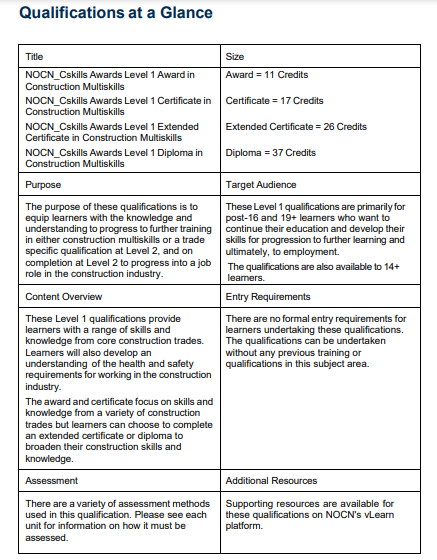 QualificationsQualifications Details 2.1. Qualification Structures The NOCN_Cskills Awards Level 1 Award in Construction Multi-skills is an 11-credit qualification with a Total Qualification Time (TQT) of 110, including 110 Guided Learning Hours (GLH). Learners must achieve all 11 credits from the two components in the Mandatory Components below. 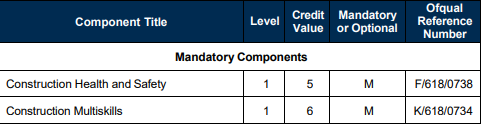 The NOCN_Cskills Awards Level 1 Certificate in Construction Multi-skills is a 17-credit qualification with a Total Qualification Time (TQT) of 170, including 164 Guided Learning Hours (GLH). Learners must achieve all 17 credits from the three mandatory components outlined below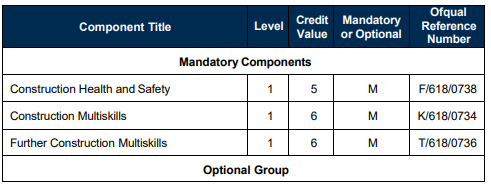 Assessment and Evidence Internal assessment Internal assessment activity must ensure evidence of achievement against all the requirements specified within each component. Centres must ensure that knowledge-based learning is at the correct level for the qualifications. Assessment activities must be robust in that they are: Valid Fit for purpose in that they are suitable for the identified assessment criteria and offer the learner the opportunity to demonstrate achievement at the required level. Sufficient Provide the opportunity for the learner to provide adequate evidence, showing full coverage of the requirements of the assessment criteria. Reliable Generate clear and consistent outcomes recognising that the activities may be applied to differing scenarios and in different contexts, with different learners. The evidence sought by the activity must be able to be assessed and result in assessment decisions that are consistent across all assessors and centres offering the qualifications. Assessment activities should not deliberately offer an unfair advantage to or disadvantage specific groups of learners. Authentic Evidence presented must be the learner’s own work.External Assessment (externally set and internally assessed) Learners will be required to complete the assessments created by NOCN for some units. Once the learner has completed the tasks, they are to be assessed internally by appropriate centre staff. The assessment documents are available from NOCN and they include all information needed by the learner to complete the tasks. The assessment decisions are to be recorded on the assessment documents. External Assessment (externally set and externally assessed) Learners will be required to complete an NOCN unit knowledge test, accessed via the Test Platform, for the following units: • Construction Health and Safety F/618/0738 (mandatory unit) • The Construction Industry M/618/0735 (optional unit) • Construction Principles K/618/0748 (optional unit) The knowledge assessment is designed to be taken on a computer using the NOCN online Test Platform, however, paper testing is also available in some circumstances. The tests are externally set and marked and consist of multiple-choice questions covering the Learning Outcomes and associated requirements for the units. The tests are graded at Pass/Fail. The qualifications are graded at Pass/Fail. More details on each unit’s assessment can be found in the Assessment section of each unit. For further information on the invigilation, please refer to the Quality Assurance section in the Support section on the NOCN website or contact our Customer Services team.Construction Health and Safety:The purpose of this unit is to develop an understanding of how health and safety is managed within the construction sector.Know about legislation and organisational policies and procedures related to health and safety.Know about the hazards and risks within the construction industry.Know about incident reporting procedures.Know how hazards and risks are controlled.Know about own responsibilities and behaviours necessary when working in constructionKnow about welfare and personal hygiene in constructionKnow about first aid in construction.Know about the importance of security arrangements in construction.Know the hazards, risks and health and safety requirements of manual handling. Know about the hazards, risks and health and safety requirements of working at heights.Know about the hazards, risks and health and safety requirements for hazardous substances.Know about the hazards, risks and health and safety related to the use of plant and equipment in the construction industry.Know about the hazards, risks and health and safety requirements of confined space working.Know about the hazards, risks and health and safety requirements relating to fire and firefighting equipment.Know about the hazards, risks and health and safety requirements relating to working with, and around, electrical equipment.This unit is assessed through a multiple-choice test of 45 questions. Learners will need to achieve an overall pass at 80%.Construction Multi-skills:In order to achieve this unit learners must complete at least two separate NOCN devised practical tasks and associated knowledge questions (written or verbal) in different trades. This unit is internally assessed and internally and externally quality assured. NOCN assessment booklets has been produced and should be used to evidence all learning outcomes.Be able to prepare to carry out construction multi-skills.The purpose of this learning outcome is to allow learners to demonstrate their ability to prepare to carry out multi-skills tasks. The learner must: • be able to identify the information required to carry out given tasks. • be able to identify the hazards and risks before starting tasks. • know how to use information to identify the work required and calculate the materials necessary. • be able to select the tools, equipment, including personal protective equipment, and materials required for given tasks. • be able to check all tools, equipment and materials to ensure they are safe and fit for purpose. • know the procedures for reporting faulty or unsafe tools and equipment. • be able to set up a mixing area, if required. • be able to set out tools, equipment and materials for given tasks.Be able to prepare materials to carry out construction multi-skillsThe purpose of this learning outcome is to allow learners to demonstrate their ability in preparing the materials required to carry out given tasks. Where relevant to the given tasks, the learner must be able to: • obtain suitable quantities of materials. • identify ratios and mix materials to the correct consistency, where required. • prepare surfaces to a standard to accept materials, where required. • set out work. • carry out preliminary works. • cut materials as required.. Be able to carry out construction multi-skills tasks:The purpose of this learning outcome is to allow learners to demonstrate their ability in carrying out tasks from different trade areas. The relevant ‘Skills for…’ unit specifications provide more detail. Note: see Scope of Training below for list of tasks.The purpose of this learning outcome is to evidence that leaners can clear and clean the work area to instruction.The learner must: • Clean, inspect and store all tools, equipment and excess materials in accordance with manufacturers’ guidance. • report any issues in accordance with organisational procedures. • clean the work area and dispose of all waste in accordance with legislative requirements, manufacturers’ guidance and organisational procedures. • leave the work area in a safe and clean condition, using collective protective measures as appropriate. Complete all final paperwork as required and file correctly. Be able to clear and clean the work area after tasks.The learners will complete two live assessments, available from NOCN. The following are examples of what the assessments are based around. • Bricklaying  ½ brick walls Cavity walls. Solid walls. T-junctions. Blockwork walls. Basic decorative features • Carpentry and Joinery Skirting and architraves. Floor joists. Flooring. Door lining. Hanging a door. Window frames. Fixed truss. Units and worktops • Painting and Decorating Preparing surfaces. Applying foundation and plain papers. Painting doors/walls/ceilings/features/timber surfaces. Producing standard decorative finishes • Plastering.Apply plaster to a range of backgrounds. Form sand and cement screeds. Prepare and fix plasterboard. Apply render to a solid surface. Produce components from moulds • Tiling o Decorative features. Internal and external angles. Openings. Obstacles. Patterns.Further Construction Multi-skills:The purpose of this unit is to allow learners to further develop and demonstrate additional basic construction skills after completing the Construction Multi-skills unit (K/618/0734).Assessment of this unit will be through the completion of two NOCN devised practical tasks and associated knowledge questions (written or verbal). This unit is internally assessed and internally and externally quality assured using the NOCN assessment booklets to evidence all learning outcomes. The selected assessment tasks must be different to those completed for the Construction Multi-skills unit.Assessment:This course is assessed through one external written, multiple choice test. And either two (Award) or four (Certificate) practical assessments conducted internally.Internal assessments may be called by NOCN for independent assessment.The knowledge assessment is designed to be taken on a computer using the NOCN online Test Platform, however, paper testing is also available in some circumstances. The tests are externally set and marked and consist of multiple-choice questions covering the Learning Outcomes and associated requirements for the units. The tests are graded at Pass/Fail. The qualifications are graded at Pass/Fail. More details on each unit’s assessment can be found in the Assessment section of each unit. For further information on the invigilation, please refer to the Quality Assurance section in the Support section on the NOCN website or contact our Customer Services team.Parental Support: The parental support that can be given is to help the learner as much as they can in gaining work experience outside of school. This may be in the form of an apprenticeship or through working a summer with a friend or trusted adult who works in the construction industry. If this is not possible parents could also support their children by helping the learner study and learn the theoretical side of Construction. This is a course which requires a good theoretical knowledge in order to meet the parameters of the practical assessment safely and correctly. If parents would like to get information around the course and download some handy resources and practice test papers they can always visit https://www.nocn.org.uk/products/qualifications/603-5770-8-nocn_cskills-awards-level-1-certificate-in-construction-multiskills-2021/Health and Social CareBTEC Level 1-2/ 600/6311/7This qualification fits into the overall curriculum intent of the ELA by:BTEC Health and Social Care equips our pupils to discover the impact of positive and negative human development and how to critically analyse how these factors affect our day to day lives. Health and Social Care enables pupils to learn areas that influence how we develop throughout life stages. This knowledge empowers pupils to raise expectations of how we can live successful and healthy lives now and in the future. Study underpins the ELA’s ethos of empower, learn and achieve through delivery and enabling pupils to achieve recognised qualifications to support entry onto further education and into the world of work. Health and Social Care promotes opportunities for pupils to draw from real life experiences, case studies and opportunities to undertake research to compliment learning and develop their everyday lives. These skills encourage pupils to consider the concept of society and to challenge the way they perceive the world we live in. Furthermore, highlighting how a human relationships, physical environments and socioeconomic status may influence how they develop.Through investigation of health and well-being and how our lifestyle choices effect how healthy we are, pupils access different resources and external agency advice and guidance that encourages them to talk about areas and raise awareness of signs and symptoms of: abuse, addiction, illness and mental health.Our diverse range of topics are developed in line with the needs of the pupils and contextual issues. Teaching allows opportunities for group discussion which is engaging and promotes time to explore wider issues and broaden the mindsets of all pupils.  Course Content:Course Assessment.This qualification is a level 2 qualification. Pupil who achieve this qualification are graded Level 2 Pass, Level 2 Merit or Level 2 distinction. Where pupils do not meet the criteria to achieve a level 2 qualification, a Level 1 or unclassified grade may be awarded. To achieve a Level 2 qualification learner’s must:Complete and report an outcome for all units within the permitted combinationHave sufficient points across the core units, i.e. 24 pointsAchieve a minimum number of points at a grade threshold from the permitted combination.Learners who do not achieve a Level 2 may meet the  level 1 criteria if they:Complete and report an outcome for all units within the permitted combinationHave sufficient points across the core units, i.e. 12 pointsAchieve a minimum number of points for a level 1.The table below shows the number of points scored per 10 guided learning hours at each grade.Parental Support: Encourage them to read widely and develop their vocabularyEncourage debate on current health and Social issues i.e. should our NHS be privatised.Making sure they are in their lessons and on timePurchasing revision booklets. The class teacher will be able to support hereEnsure your child takes every opportunity for extra supportMotor VehicleABC Level 1-2/QAN CodeThis qualification fits into the overall curriculum intent of the ELA by:  Diploma in Motor Vehicle Studies is taught at KS4 (years 10 and 11). It will equip our students with the knowledge, understanding and skills required for them to progress to employment in this vocational sector that is a significant source of employment in the locality and environs. The course will encourage students to have knowledge of issues related In the Maintenance and repair of motor vehicles enabling them to problem solve and make the necessary repairs required to make the vehicle safe on our roads. These important transferable skills of problem-solving, organisation and time management, planning and communication are essential in the work place.Through Motor Vehicle Studies, students will: Understand and explore range job roles within the Motor Vehicle industries to develop a range of transferable skills.Demonstrate effective and safe Repair skills by planning, preparing and repairing the faults found. With these skills they will be able to asses plan and repair motor vehiclesUnderstand the economic, environmental, ethical, and socio-cultural influences of Motor vehicle repairs , from the small independent garages to the big main dealers  Motor Vehicle Studies supports the whole school ethos by: Empowering pupils to have knowledge of Motor Vehicle Repair and safety to support their own well-being and that of  othersLearn new skills and knowledge to move onto further employment and support them in the wider world Achieve a recognised qualification to support positive destinations post 16 in further education or employmentCourse Content:Level 1 Certificate in Motor Vehicle StudiesHealth and safety for motor vehicle studies [H/501/7005]Introduction to battery and lighting systems [L/501/7015]Introduction to steering and suspension [R/501/7016]Introduction to vehicle braking systems [Y/501/7017]Introduction to vehicle wheels and tyres [H/501/7022]Introduction to vehicle valeting [J/501/7028]Additional Units For Level 1  Diploma in Motor Vehicle StudiesIntroduction to spark ignition power units [T/501/7011]Introduction to engine liquid cooling and engine lubrication systems [A/501/7012]Introduction to vehicle inspection [D/501/7018]Course AssessmentThis course is internally assessed and externally moderated.The Enterprise Learning Alliance uses innovative and stimulating assessment methods and to ensure there is an appropriate and manageable range, balance and volume of assessment across units. A number of units can be assessed via integrative assessment methods but it is essential that the evidence of achievement is clearly signposted and referenced. Methods of assessment must include practical tasks.Parental Support: To recognise and support the teacher in recognition of hard work and good behaviour over the course of studyEnsuring their child/ward attends the sessions and on time	Level 2 Certificate in Hairdressing and Beauty TherapyQAN Code 601/0556/2This qualification fits into the overall curriculum intent of the ELA by:Hair and beauty promotes self-confidence and mental wellbeing to leave pupils feeling empowered. Pupils learn skills to be able to confidently progress into the workplace or college by undertaking practical demonstrations and application of hair services and beauty treatments Pupils can achieve an award, certificate or diploma dependent on the time on programme. The course is part of a broad and balanced curriculum to develop student’s strategies to relax and to experience therapeutic self care and to carry out treatments or services within the industry. The course is exceptionally popular with students who would consider a career within the hair and beauty industry or those who find the sessions enriching to use at home. The course often inspires students to seek part time employment within the industry. Course Content:Course AssessmentParental Support: To recognise and support the teacher in recognition of hard work and good behaviour over the course of studyEnsuring their child/ward attends the sessions and on timeMaking sure uniform is washed and returned to schoolWhere possible make a financial contribution to outings related to the course. PSHEThis strand fits into the overall curriculum intent of the ELA by:The ELA recognise that due to the vulnerability and complexity of the pupils we are working with, a strong PSHE framework is vital to ensure they recognise risks which maybe a concern to their physical and mental wellbeing. Our aim is to teach pupils how to keep safe in a number of situations and make informed decisions. The course content has been designed to take into consideration the needs of the pupils however at points this maybe adapted in recognition of contextual factors which may have an impact on well being. To provide knowledge and understanding in relation to personal, social and health education. Staff will encourage learners to apply their knowledge and understanding when making decisions. Staff will also promote self-development by encouraging learners to be aware of their own strengths and areas for improvement, and the choices and opportunities available to them. As a school we will enhance all learners’ awareness of spiritual, moral, ethical, cultural, environmental, health and safety and European issues, as appropriate. ​PSHE supports in the ELA ethos by:Empowering pupils to make educated decisions about issues which may have an impact on the physical and mental well beingTo learn new skills and knowledge to make informed and safe decisions now and in later lifeSet goals which identify clear progressions routes to achieve qualifications and to be successful in the working world Throughout the subject, we model and offer opportunities to support respectful social interactions with self, peers and the wider community. Course Content:In Key Stage 3 the following topics are covered:Term 1: Mental Health and Well beingTerm 2: Drugs, Alcohol and Tobacco educationTerm 3: Bullying, Abuse and DiscriminationTerm 4: Sex EducationTerm 5: Choices and PathwaysTerm 6: Healthy Lifestyles and DecisionsIn Year 10Term 1: Mental Health and Well beingTerm 2: Choices and PathwaysTerm 3: Positive RelationshipsTerm 4: Drugs, Alcohol and TobaccoTerm 5: Bullying and DiscriminationTerm 6: Managing Risks and Personal SafetyIn Year 11Term 1: Mental Health and Well BeingTerm 2: Choices and PathwaysTerm 3: Positive RelationshipsTerm 4: Health Related DecisionsTerm 5: Financial Choices Course AssessmentThe course will predominantly be teacher assessed. The course has been designed explicitly identifying the full range of skills and knowledge to be covered, skills maps will act as assessment proformas. In Key Stage 3, students will be assessed through the use of quiz style retrieval questions and in Key Stage 4 will be assessed through the use of mind maps. Both assessments forms are linked to the knowledge and skills. Parental Support: Supporting their child’s mental and general well beingRaising self-esteem and supporting their child through school through ensuring their safety is paramountDiscuss opportunities to progress through education, volunteering and other activitiesWork with the school to support your child now and in the future. NOCN Level 1 in Skills for Employment, Training and Personal Development -Award 601/0948/8Certificate 601/0950/6This qualification fits into the overall curriculum intent of the ELA by:Enabling pupils to engage in learning which is relevant to them and will provide opportunities to develop a range of skills and techniques, personal skills and attributes essential for successful performance in working life.Successful and hardworking pupils will achieve a nationally recognised qualification which will help to progress to employment in a variety of sectors.Pupils will spend most of their learning out of centre but will need to do some theoretical lessons in the classroom. They will need to work safely when using tools and other equipment. Team work and organisational skills will be developed and good communication is key when planning their careers and solving problems in the work place when doing work experience. Course Content: Pupils will complete the following units:Unit: Angling Skills.Unit:  Cycle maintenance Unit: Personal career planningUnit: Taking part in sportUnit: Problem solving in the work placeUnit: Work experienceUnit: Alcohol awareness for the individualCourse AssessmentThis is based on a power point presentation for each unit. The power point will consist of written work evidence, photo’s, researched materials and witness statements from the teacher.There is no exam.Parental Support: Encourage your child to join a local sports team or be more active.Pupils can sign up for a virtual work experience.Ask your child to share their experiences and present them at home.EnrichmentThis qualification fits into the overall curriculum intent of the ELA by:Enrichment is an engaging programme of extra -curricular activities that underpin the ELA ethos. It provides pupils with opportunities to develop their understanding of social, moral, spiritual and cultural topics and to Learn   new skills outside of their curriculum areas.  Pupils are provided with a broad and balanced curriculum raising their Achievement   bars, Students are Empowered to have high and realistic expectations around their future life and work opportunities.Course Content: The course is designed around the needs and interest of pupils and the individual skills set of staff. Introducing community interestCurrent IssuesFurther Education SkillsGlobal topicsActivities to  introduce them to new interest and hobbies and broaden their life skillsCourse AssessmentDeveloping Enrichment is part of our whole school improvement plan and also my School Improvement project for NPQML.  I will be monitoring SEBD, attendance to classes and engagement.Parental Support: Encourage their child to develop wider interests socially and have higher aspirationsWorking with the school to respect the schools expectations of behaviour Support their child in making informed career path decisionsCareers Advice and GuidanceThis qualification fits into the overall curriculum intent of the ELA by:The careers programme is delivered throughout the academic year. It is our intention that all pupils are given opportunity to access this programme during their time with Enterprise Learning Alliance.The intentions of the career programme are:To enable pupils to make informed choices about their future education and career paths.To develop pupils understanding of the world of work.To encourage pupils to develop the skills required in order to be successful in the pursuit of their future plans.Course Content:The careers programme is delivered across the academic year through a number of activities including:Access to individual careers guidance for YR 11 pupils (including those who might be educated off-site) which is personalised and relevant to the needs and interests of the pupil.Talks from external speakers on topics including post 16 options, apprenticeships and employability.Interactive group sessions with the Department for Work & Pensions on a range of topics.Offer of a visit to a further education provider (college/training providers) for all YR 11 pupils.Work experience opportunities for YR 11 pupils, agreed on an individual basis if appropriate for the pupil.KS4 pupils will additionally be offered the opportunity to attend the Kent Choices local events and access individual visits to post 16 providers (as required).Careers is covered throughout the curriculum, in particular within PSHE and the vocational subjects offered.Pupils can access careers information, advice and guidance through a fully qualified and independent careers adviser who works with Enterprise Learning Alliance on a weekly basis. Course AssessmentParental Support: The careers programme is reviewed annually and feedback is sought from pupils, parents and staff. Additional measures we use to review the programme include; destination data, compliance to Gatsby benchmarks and the Compass online tool.We encourage feedback from parents and work closely with them to enable each student to be ready, fully prepared and happy with their Post 16 Destination.Our FLO/Careers Co-ordinator and our Careers Advisor continue to support and track each student throughout their time at their chosen destination as well as liaise with provisions and parents.Duke of EdinburghThis qualification fits into the overall curriculum intent of the ELA by:Helping young people gain essential skills, experience, confidence and resilience to successfully navigate adult life.By overcoming the personal challenges and achieving the qualification, pupil’s chance of moving forward in education or getting a job will be improved. Pupils will improve teamwork, but also become more independent while developing leadership skills. Pupils awareness of spiritual, moral, ethical, cultural, environmental and health and safety issues will be explored through practical and theoretical learning. Course Content: Pupils have to complete the four following sections to achieve the Bronze Award:Volunteer (3 months)New skill (3 months)Physical (3 months)Overnight expedition (twice) The first one will be a practice, the second will be an assessment.Course AssessmentSuccessful completion of Volunteering, New skill and Physical for the correct duration of time.Assessed overnight expedition (cooking dinner on a camp stove, putting up your tent correctly Using your map to navigate a selected route while carrying your equipment in your back pack.Parental Support: Encourage your child to take part in this qualification.Go for walks in the countryside with your child. If you can, bring a map and encourage them to use it.If possible arrange a volunteering opportunity for your child that is safe and with someone you know.Encourage your child to take part in with a team (join a club).Visit the Duke of Edinburgh website to see what the next levels involve.PiXL EdgeThis qualification fits into the overall curriculum intent of the ELA by:Pixl Edge is a national innovative scheme that is intended, over time, to develop a number of key life skills and attributes which will assist students in succeeding once they leave school.  The scheme has been developed in conjunction with a number of companies and employers who have expressed the core skills students need to be able to succeed in a workplace, in addition to their academic qualifications.Pixl edge aligns perfectly with the schools ethos (Empower, Learn, and Achieve). By empowering Students with these key life skills, they will find it easier to learn and will subsequently achieve more in their lives.Course Content:These skills have been broken down into five core areas: Leadership, Organisation, Resilience, Initiative and Communication, or LORIC for short.Students have to complete a total of ten activities, two in each category. The activities are practical and link directly to the key skill area. Examples would be Leading a warm up activity in a PE lesson for Leadership or Helping the receptionist out for the day for Organisation etc.  Once a student has successfully completed all ten tasks, they will have ‘The EDGE’, which will be represented in the form of a certificated qualification recognised by schools and colleges and, increasingly, employers as well. On completion, students will also be able to claim a Digi badge that can be used on a Linkedin profile.Course Assessment By demonstrating that they have ‘The EDGE’, students will be able to showcase to staff and others the great variety of skills and interests they have outside of school, as well as during lessons and extra-curricular clubs. Once an activity has been completed, it will be recorded in the student’s journal online.  Each student has a unique login to the website and can access these both at home and school.  Activities will then be verified by tutors who will approve a task if successfully completed, or provide feedback if further evidence is required.Parental Support: You can support your child by:Encouraging your child to use Leadership skills giving them responsibilities at home.Encourage your child to show Organisational skills by being responsible for themselves, their own possessions and time keeping at home.Encourage your child to be more Resilient by not giving up to easily.Encourage your child to show Initiative by giving them the tools to work things out for themselves.Encourage your child to improve their Communication skills by modelling good practice at home.KS3 ProjectThis qualification fits into the overall curriculum intent of the ELA by:Project provides opportunities for pupils to expand their knowledge through a wide range of topics covering; life throughout time, geographical study, creative arts and SMSC.The schemes of work is centered around thematic links which develop wider knowledge and are underpinned by skills needed to enhance positive destinations predominantly communication, reading, writing, study skills and SMSC.Teachers plan to meet the needs of learners through on going formative assessment whilst fostering a love of learning. Due to the nature of KS3 being a fluid intake, assessment is key to ensure that pupils build on existing knowledge where appropriate and lay firm foundations where new learning takes place.Through a broad and balanced Project curriculum, pupils are empowered to choose KS4 options when they return to school as lessons act as taster sessions for subject in KS4 and beyond. This potentially increases the opportunities for pupils to achieve a wider range of qualifications and positive outcomes.Reading is seen as a pivotal tool to ensure pupils reach their full potential therefore a great emphasis is placed upon the development of reading across the scheme of work in conjunction with vocabulary and writing. When pupils leave the Enterprise Learning Alliance we want them to be confident speakers, effective writers and enthusiastic readers.Course Content:  The course content for Project incorporates a number of traditionally humanity subjectsPupils develop their understanding of life through time to have an understanding of how modern society has been shaped through topics including:The Romans and how they invaded BritainMedieval EnglandSlavery in America & England including coverage of the transatlantic slave trade.  Charles the 1st  and civil warCrime and Punishment through the years including WW1This is not an exclusive list and will be adapted to fit the interests and needs of the pupils. Topics are methodically chosen and ordered for a number of reasons including:Allowing pupils to recall and build upon their knowledge from KS2 to answer ‘ big’ questions to understand how modern society has been formed,Interesting and engaging topics to support pupils to develop the characteristics of effective learners Allow opportunities to develop wider curriculum knowledge to support pupils to choose options at KS4 and beyondSupporting the development of reading, writing and spoken languageProjects through planning and delivery seeks to support pupils’ social, moral, spiritual and cultural development. Over the course of the academic year Projects aim to support SMSC indicators: SpiritualExplore beliefs and experience; respect faiths, feelings and values; enjoy learning about oneself, others and the surrounding world; use imagination and creativity; reflect.MoralRecognise right and wrong; respect the law; understand consequences; investigate moral and ethical issues; offer reasoned viewsSocialUse a range of social skills; participate in the local community; appreciate diverse viewpoints; participate, volunteer and cooperate; resolve conflict; engage with the 'British values' of democracy, the rule of law, liberty, respect and tolerance.CulturalAppreciate cultural influences; appreciate the role of Britain's parliamentary system; participate in culture opportunities; understand, accept, respect and celebrate diversityCourse Assessment: In Project, the learning is assessed at the beginning and end of each topic using teacher designed assessment tools.  Assessment is a key part in the triangulation of assessment, planning and delivery due to the fluid nature of KS3 intake. Parental Support: You can support your child in the following ways:Encouraging them to read widely Supporting them to improve their vocabularyPurchasing revision booklets. The class teacher will be able to support hereSupport the school’s Attendance Policy and ensure your child attends every lesson and on time Encourage them to engage in all areas of study.Openly discuss their learning, encouraging enthusiasm on what they have learntEncourage them to do the work in their own time if the work was unable to be completed in the lesson.Ensure your child takes every opportunity for extra support. For instance, by promoting the attendance to after-school twilight sessions.Taking them to visit local landmarks or places of historical interest to develop their understanding of their local areaOnline Safety and Computing. This strands  fits into the overall curriculum intent of the ELA by:The ELA aims to equip pupils with the knowledge, understanding and skills to use information and communication technology creatively and purposefully. A key aspect of this lies in being digitally literate. Online technologies play a huge role and so providing a broad and balanced online safety education at each key stage is vital to ensuring that pupils can navigate the online world safely and positively. The teaching of online safety supports the ELA ethos by:Empowering young people to use technology safely and respectfully. Learn ways to keep safe online and understand who to contact if they have concernsWhilst this is not a qualification this part of the curriculum acts as the foundations for pupils to achieve further qualification or careers with ICT. Course Content:KS1: pupils will be taught to use technology safely and respectfully. Keeping personal information private and identifying where to go when they need support if they have concerns about content or contact on any online platforms. KS2 pupils will be taught to use search technologies effectively, appreciate how results are selected and ranked, and be discerning in evaluation digital content. Also, to use technology safely, respectfully, and responsibly; recognise acceptable/ unacceptable behaviour; identify a range of ways to report concerns about content or contact. KS3 pupils will be taught to create re-use and revise and re-purpose digital artefacts for given audience, with attention to trustworthiness, design, and usability.  Also, to understand a range of ways to use technology safely, respectfully, responsibly, and securely, including protecting their online identity and privacy, being able to recognise inappropriate content, contact and conduct and know how to report any concerns. KS4 pupils will be taught to understand how changes in technology affect safety, including ways to protect their online privacy and identity. Pupils will be encouraged to manage online risks through well informed choices, consideration, and respect for others and by taking responsibility for both their own conduct and keeping others safe online. Course AssessmentPupils will engage in classroom activities, assemblies and discussion, they will be assessed by their class teachers. Parental Support: Decide what’s right for your family.Check your setting regularlySupport your children in gaining the skills they need to keep them safe. Understand the limitations. Ask for help. 